Walsh Memorial CoE (VC) Infant School                 			 Walsh CoE (VC) Junior School      					       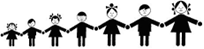 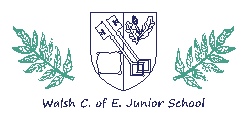 EQUALITY, DIVERSITY AND INCLUSION POLICYSummer 23Review Summer 24Walsh Memorial C of E Infant School and Walsh C of E Junior School are committed to equality and valuing diversity and actively supports practices that promote genuine equality of opportunity for all staff and young people. 1. Introduction Walsh Memorial C of E Infant School and Walsh C of E Junior School are committed to promoting a positive and diverse culture in which all staff and young people are valued and supported to fulfil their potential irrespective of their age, disability, race, religion, belief, sex or sexual orientation. We recognise our obligations under the Equality Act 2010 and are committed to promoting the equality and diversity of all those we work with especially our employees, pupils, young people and visitors. We oppose all forms of unlawful and unfair discrimination, bullying and harassment and will make every effort to comply with the requirements of the Act and its subsequent provisions. The following groups have been identified as key recipients in terms of the provision of this statement: Are being looked after or on the edge of careHave special educational needs/learning difficulties and disabilitiesAre excluded or at risk of exclusion from schoolAre from an ethnic group, including those from Gypsy, Roma, Traveller backgroundHave English as an additional languageAre missing in educationHave ill health, including hospitalisation, affecting attendance at schoolAre not in education, employment or training (NEET)Have drug or alcohol abuse Are school age/teenage parentsAre young carersAre offending or at risk of offendingHave mental health issuesAre in receipt of free school mealsLive in areas of deprivationAre gender questioning or going through transitionAre lesbian, gay or bisexual.A school may identify another key recipient group through its own EDI evaluation such as children who are homeless, moving from refuge or those in need.This policy and all associated procedures apply to all staff (including volunteers and pupils on placement), young people and visitors and should be read in conjunction with the following policies: Anti-bullying policyResponding to prejudice related incidents Compliments and complaints policyE-safety and multi-media policyHealth and safety policyManagement of behaviour: Rewards and sanctions policy Off-site visits policyPrivacy policyRecruitment and selection policyRestrictive physical intervention (RPI) policyRunaway and missing from home, care and education (RMFHCE) policySafe working (caring) practice policySafeguarding and child protection policyWhistleblowing policy. Failure to comply with these policies and procedures may result in disciplinary action. Discriminatory treatment, bullying or harassment of staff or young people by visitors will also not be tolerated.2. Compliance Compliance with the Equality Act 2010 is the responsibility of all members of staff. Walsh Memorial C of E Infant School and Walsh C of E Junior School do not condone any act of direct discrimination, indirect discrimination, harassment or victimisation. Any breach of this policy may lead to disciplinary action. 3. Definitions The Equality Act covers nine protected characteristics upon which discrimination is unlawful: Age Disability Gender reassignment Marriage and civil partnership Pregnancy and maternity Race Religion or belief Sex; and Sexual orientation. For further information on types of unlawful discrimination see Appendix 1. 4. Roles and responsibilities The designated senior member of staff with overall responsibility for all equality and diversity matters at Walsh Memorial C of E Infant School and Walsh C of E Junior School is the Headteacher. For further information on the roles and responsibilities of the Designated Person see Appendix 2. It is the responsibility of all staff to: Treat colleagues, young people and visitors with dignity and respect; and avoid behaving in any manner that may give rise to claims of discrimination, harassment or victimisationSupport and participate in any measures introduced to promote equality and diversityActively challenge discrimination and disadvantage in accordance with their responsibilitiesReport any issues associated with equality and diversity in accordance with this policy. It is important to appreciate that an employee is personally responsible for their own acts of discrimination, harassment or victimisation carried out during their employment, whether or not the employer is also liable. Any attempt to instruct, cause or induce another person to discriminate, harass or victimise a third person will also amount to unlawful discrimination and any employee doing so will be subject to disciplinary action. 5. Duty to make reasonable adjustments We will actively seek to make reasonable adjustments, where there is a need to ensure that a disabled person has the same access to everything as a non-disabled person, as far as is reasonable. We will take positive and proactive steps to remove, reduce or prevent the obstacles faced by a disabled individual, as far as is reasonable. For further information, visit the Equality and Human Rights Commission website at: www.equalityhumanrights.com 6. Admissions policy Our admissions criteria are defined under the admissions policy and are applied consistently to every young person, irrespective of any protected characteristic. 7. Curriculum delivery The curriculum is crucial to tackling inequalities for pupils including gender stereotyping, preventing bullying and raising attainment for certain groups. The principles of equality and diversity are embedded in our academic and social curriculum. Positive and proactive steps will be taken to prevent discrimination against, or victimisation of, any young person in the provision of education or access to any benefit, facility or service including educational trips, work experience and leisure activities. 8. Exclusion policy The decision to exclude a child for a fixed period or permanently is a last resort. Our exclusion criteria are defined under the exclusions policy and are applied consistently to every young person, irrespective of any protected characteristic. 9. Recruitment and selection All employees, whether part-time, full-time, temporary or permanent will be treated fairly and equally. We will avoid unlawful discrimination in all aspects of employment including recruitment, promotion, opportunities for training, pay and benefits, discipline and selection for redundancy. Selections will be made based on aptitude, ability and/or merit, where appropriate. Where appropriate, Walsh Memorial C of E Infant School and Walsh C of E Junior School will endeavour to make all reasonable and effective adjustments during the recruitment and selection process. Where recruitment and selection is carried out by a third party, on behalf of Walsh Memorial C of E Infant School and Walsh C of E Junior School we will take all reasonable steps to ensure they adhere to the principles of this policy. 10. Reporting and recording incidents of discrimination and harassment All incidents of discriminatory treatment, bullying and harassment must be reported to senior staff and recorded as soon as is reasonably possible (and in any event within 24 hours of the incident). All bullying-related incidents (confirmed or otherwise), will be addressed in accordance with our anti-bullying policy. 11. Complaints and grievances If an individual believes that they have been discriminated against, harassed or victimised, they are asked to follow our complaints or grievance procedure. 12. Implementation, monitoring, evaluation and review The designated senior member of staff with overall responsibility for the implementation, monitoring and evaluation of the ‘equality and diversity policy’ is the Headteacher. The designated member of staff is also responsible for ensuring that all young people, staff, parents/carers and placing local authorities are aware of our policy. Additional support would also be provided to any parent or significant person, wishing to know more about the policy and procedures outlined above. A copy of this policy document is available for inspection on the premises during office hours and an electronic copy is posted on our website.This policy document will be reviewed and publicised in writing, at least annually and, if necessary, more frequently in response to any significant incidents or new developments in national, local and organisational policy, guidance and practice.Appendix 1 - Further information about equality and diversity Types of unlawful discrimination Direct discrimination occurs when someone is treated less favourably than another person because of a protected characteristic (age, disability, gender reassignment, marriage and civil partnership, pregnancy and maternity, race, religion or belief, sex sexual orientation).Discrimination by association is direct discrimination against someone because they associate with another person who possesses a protected characteristic. Perception discrimination is direct discrimination against an individual because others think they possess a particular protected characteristic. It applies even if the person does not actually possess that characteristic. Indirect Discrimination occurs when a condition, provision, policy or practice applies to everyone but particularly disadvantages people who share a protected characteristic and it cannot be shown to be a proportionate means of achieving a legitimate aim. Discrimination arising from disability occurs when you treat a disabled person unfavourably because of something connected with their disability and cannot justify such treatment. Discrimination arising from disability is different from direct and indirect discrimination. Harassment occurs when a person is subject to “unwanted conduct related to a relevant protected characteristic, which has the purpose or effect of violating an individual’s dignity or creating an intimidating, hostile, degrading, humiliating or offensive environment for that individual”. Third-party harassment occurs where, during the course of their duties, an employee is harassed by an individual or individuals who are not under the direct control of the school and the harassment relates to a protected characteristic. Victimisation occurs when an individual is subject to a detriment because they have made an allegation of, or given evidence about, the treatment of any individual (including themselves) who has been subject to any of the above. Any individual making allegations of a false, malicious or vexatious nature would not be protected against victimisation and will be subject to disciplinary action.Appendix 2 - Roles and responsibilities The designated senior member of staff with overall responsibility for all equality and diversity matters at Walsh Memorial C of E Infant School and Walsh C of E Junior School is the Headteacher. The role of the Designated Person is to: Create an environment in which all members of the community are expected to treat one another with mutual respect, dignity and toleranceEnsure that Walsh Memorial C of E Infant School complies with equality legislationEnsure all policies, practices and procedures, associated with equality and diversity, including admissions, curriculum, recruitment and selection are implementedTo make effective and reasonable adjustments where appropriate to meet the individual needs of staff, young people and others who may have business with Walsh Memorial C of E Infant SchoolEnsure that all staff are aware of and follow Walsh Memorial C of E Infant School and Walsh C of E Junior School’s policy; and receive appropriate equality and diversity training, in accordance with their roles and responsibilitiesTake ‘all reasonable steps’ to prevent discrimination, harassment and victimisation from taking placeTake responsibility for recording, managing and analysing incidents of discrimination, harassment and victimisation in accordance with Walsh Memorial C of E Infant School’s policies, procedures and guidance. It is the responsibility of all staff to: Treat colleagues, young people and visitors with dignity and respect; and avoid behaving in any manner that may give rise to claims of discrimination, harassment or victimisationSupport and participate in any measures introduced to promote equality and diversityActively challenge discrimination and disadvantage in accordance with their responsibilitiesReport any issues associated with equality and diversity in accordance with this policy. It is important to appreciate that an employee is personally responsible for their own acts of discrimination, harassment or victimisation carried out during their employment, whether or not the employer is also liable. Any attempt to instruct, cause or induce another person to discriminate, harass or victimise a third person will also amount to unlawful discrimination and any employee caught doing so will be subject to disciplinary action.